UTRJEVANJE ZNANJAANGLEŠČINA, 2. RAZREDOb poslušanju pesmi Spring is here reši nalogo. Sličico živali, ki nastopa v pesmi, prenesi v preglednico.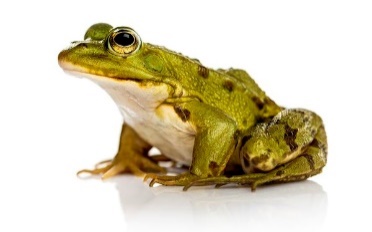 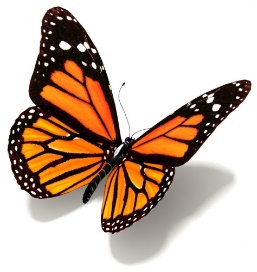 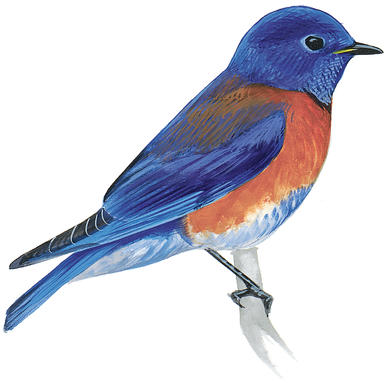 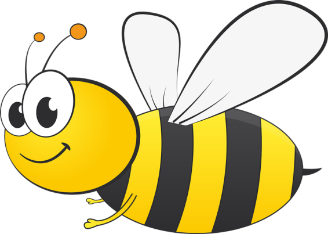 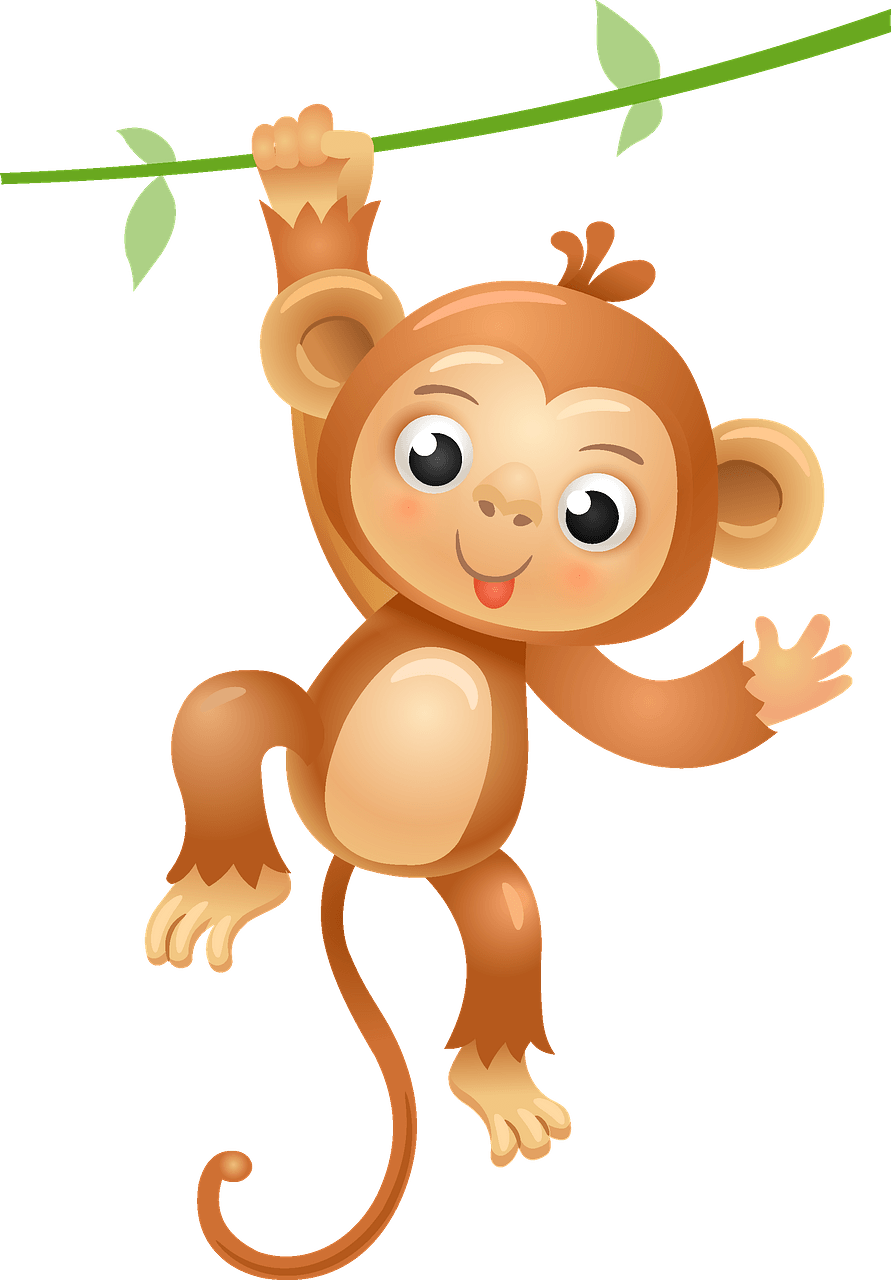 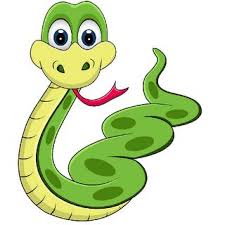 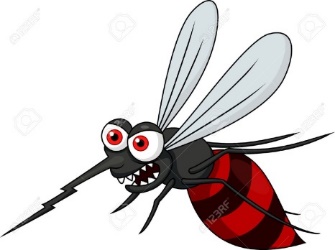 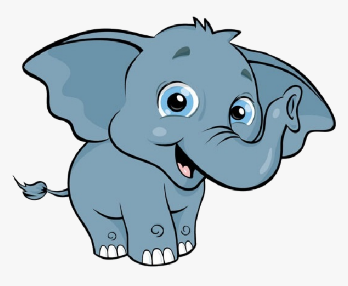 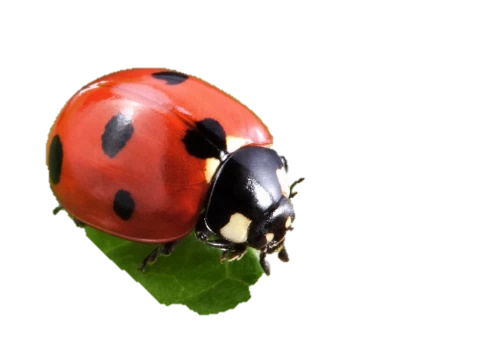 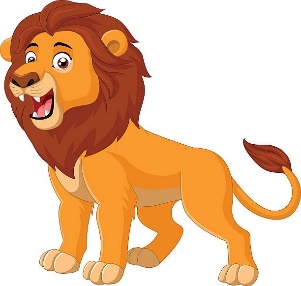 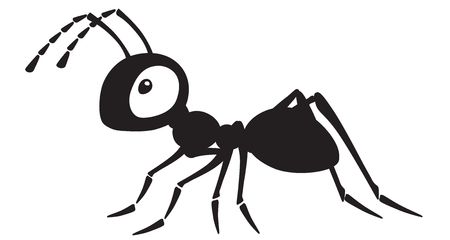 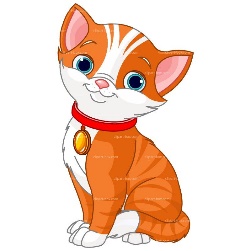 Preberi in poveži. Glej primer.Poskušaj dopolniti povedi. Pomagaj si z besedami v okvirčku in s sličico hiše.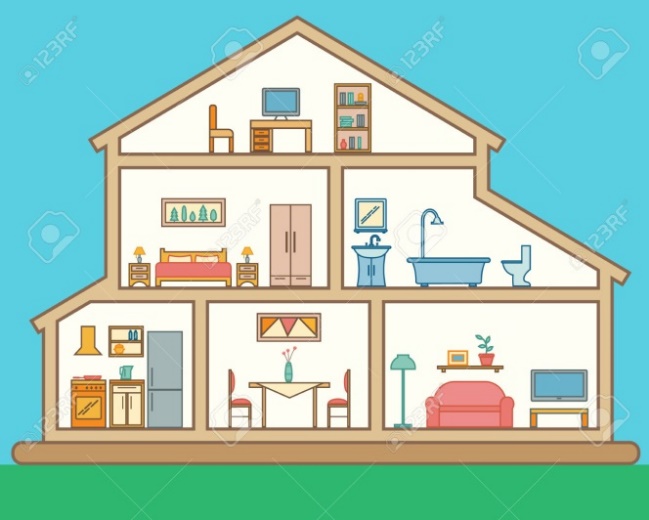 SPRING IS HERE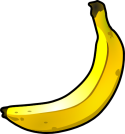 a  potato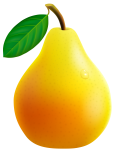 an  onion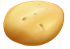 a  banana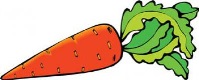 a  carrot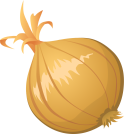 a  pear    bedroom          on          fridge          in          bathroom         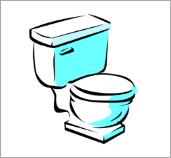 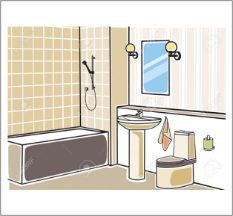 The toilet is in the ____________________.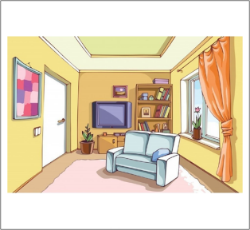 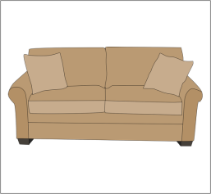 The sofa is _____ the living room.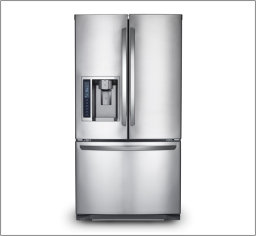 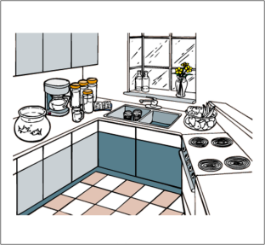 The ______________ is in the kitchen.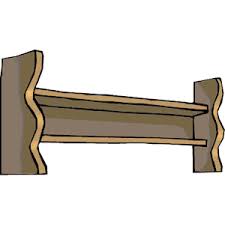 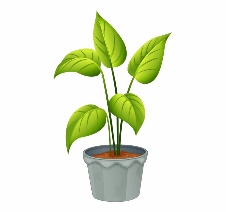 The flower is _____ the shelf.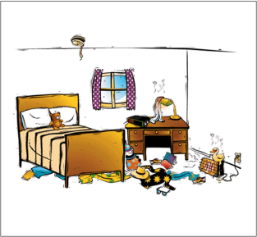 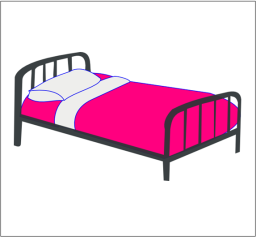 The bed is in the ____________________ .